Brampton Pre-school Term 2 Newsletter 2021Term 2 planningHopes and Dreams Tree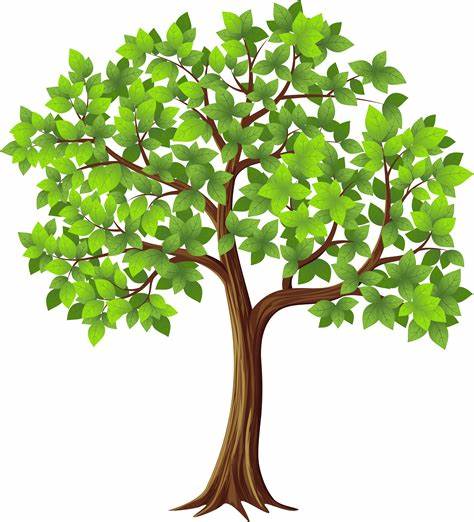 When I leave Pre-school I will be able to……..Recognise my nameKnow most sounds to lettersHave a good foundation of understanding numbers 1-5Share resources, and have respect and tolerance for everyone.Recognise and name my emotions.Show independence e.g. using the toilet, putting on my coat.Begin to understand healthy choices and importance of oral health.Know a large repertoire of songs and poems.Develop a sense of responsibility and membership in our pre-school community.Have lots of fun whilst building friendships.Brampton/Hilltop Pre-school Manager: Sarah Baileymanager@portisheadpreschool.co.ukBrampton/Hilltop Pre-school Business administrator: Christine Hunteradministrator@portisheadpreschool.co.ukDeputy: Sue Tiley                Tel.01275 817834Pre-school assistant/Inclusion co-ordinator: Sally TargettPre-school assistant/Health and Safety officer: Helen TarrantPre-school assistant: Sally SkusePre-school assistant: Sarah DerrickPre-school assistant: Ali RowcliffePre-school assistant: Christine HunterBrampton/Hilltop Pre-school Manager: Sarah Baileymanager@portisheadpreschool.co.ukBrampton/Hilltop Pre-school Business administrator: Christine Hunteradministrator@portisheadpreschool.co.ukDeputy: Sue Tiley                Tel.01275 817834Pre-school assistant/Inclusion co-ordinator: Sally TargettPre-school assistant/Health and Safety officer: Helen TarrantPre-school assistant: Sally SkusePre-school assistant: Sarah DerrickPre-school assistant: Ali RowcliffePre-school assistant: Christine HunterDear parent/Carer’s,I hope you are all keeping well and have enjoyed the firework festivities with your children?We are already into the 2nd week of 7 week term and the children have been busy making firework pictures, learning about Diwali and practicing our poem for the term. The children really enjoyed making the clay Diya lamps. I hope you have been able to see the photographs on our Portishead Pre-school Facebook page of the children’s learning activities. Please let the team know if you are unable to access this? We have had a change in staffing as Zoe has changed her working hours to enable her to continue with her early year’s degree. I’m pleased that Zoe has been able to stay with Portishead Pre-school and has now transferred to our Hilltop setting.The weather has become noticeably colder and wet in recent weeks, please can you ensure your child has a named coat, hat and mittens when they attend pre-school. Can we also politely ask that you name jumpers and cardigans as children often forget if clothing items belong to them.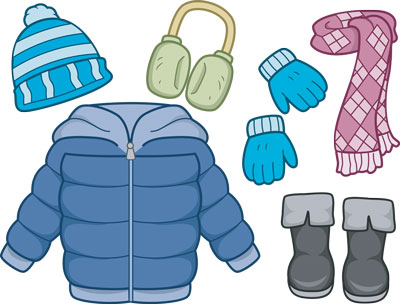 Dear parent/Carer’s,I hope you are all keeping well and have enjoyed the firework festivities with your children?We are already into the 2nd week of 7 week term and the children have been busy making firework pictures, learning about Diwali and practicing our poem for the term. The children really enjoyed making the clay Diya lamps. I hope you have been able to see the photographs on our Portishead Pre-school Facebook page of the children’s learning activities. Please let the team know if you are unable to access this? We have had a change in staffing as Zoe has changed her working hours to enable her to continue with her early year’s degree. I’m pleased that Zoe has been able to stay with Portishead Pre-school and has now transferred to our Hilltop setting.The weather has become noticeably colder and wet in recent weeks, please can you ensure your child has a named coat, hat and mittens when they attend pre-school. Can we also politely ask that you name jumpers and cardigans as children often forget if clothing items belong to them.Consumable donationEach term we ask for an £8.00 donation to help us purchase snack, baking and craft resources. This can be paid in cash or directly into the pre-school account-Please use the word ‘Donation’ and your child’s name as a reference.All Term dates are on the pre-school websitehttps://portisheadpreschool.co.uk/term-datesAll Term dates are on the pre-school websitehttps://portisheadpreschool.co.uk/term-datesTerm 2 start: Monday 1st November Ends: Friday 17th December 2021    Term 3 starts: Tuesday 4th January 2022This term the children will be learning Christmas songs which we hope to perform to parents at St Peter’s church on Wednesday 14th December. We are monitoring the numbers of Covid cases locally and liaising with the church to ensure this can be achieved safely. We have been unable to run this event over the last couple of years due to the pandemic and hope that this year we can resume this experience for the children.This term the children will be learning Christmas songs which we hope to perform to parents at St Peter’s church on Wednesday 14th December. We are monitoring the numbers of Covid cases locally and liaising with the church to ensure this can be achieved safely. We have been unable to run this event over the last couple of years due to the pandemic and hope that this year we can resume this experience for the children.Home learningChristmas is coming and in light of current discussions on climate change, this year we would like to decorate the preschool Christmas tree with small homemade recycled Christmas decorations.The possibilities are endless and there are many ideas on the internet. Please can you support us to decorate the Christmas tree by helping your child to make a decoration we can display? PERSONAL, SOCIAL & EMOTIONALDEVELOPMENTCOMMUNICATION & LANGUAGEPHYSICAL DEVEOPMENTLITERACYUnderstand behaviour expectationsAnd rules of the setting. Example-Just walking insideBe kind to everyonePlaying safelySharing – use of timersContinue to talk about feelings, (Colour Monster) happy, sad, angry, and worried. Discuss how others might be feeling especially during conflict resolution situations.Learning the sounds, Listening to jolly phonics songsS,A,T,P,I,NListening to stories and remember what happensUse Large motor movementsBalanceHopSkipJumpStand on one legUse indoor mats, encouraging children to find different ways to get acrossStick manDiscuss different parts of the bookMATHEMATICSUNDERSTANDING THE WORLDEXPRESSIVE ARTS AND DESIGNPOETRY BASKET POEM FOR TERMFast recognition of items up to 3 without having to count them (Subitising)Say one number for each item in order 1,2,3,4,5Show finger numbers up to 5Show the right number of objects to match numerals 1-5Use language such as ‘more than, fewer than’ when comparing quantities.Know the last number reached when counting a small set of objects tells you how may there are in total.(Cardinal principle)Diwali - how this is celebratedFestival of lightFirework night- colour, sound, safety!(Firework song)Nativity and Christmas songsTwinkle, twinkle little star.Away in a mangerIncy wincey spider climbed up the Christmas tree.When Santa got stuck up the chimneyJingle bells, jingle bellsWe wish you a merry Christmas5 Mince pies     I’m a little snowmanMaking Diya candlesFire work pictures- exploring colour.Home learning activityChristmas craft activities- make a decoration at home from recycled materials to display on the preschool Christmas tree.Practice songs and poem with children at home.Song for parents, participation at the church:12 days of Christmas Leaves are fallingLeaves are falling, leaves are falling,One fell on my nose,Leaves are falling, leaves are falling,One fell on my toes,Leaves are falling, leaves are falling,One fell on my head,Leaves are falling, leaves are fallingYellow, Orange and Red.